СОБРАНИЕ ПРЕДСТАВИТЕЛЕЙ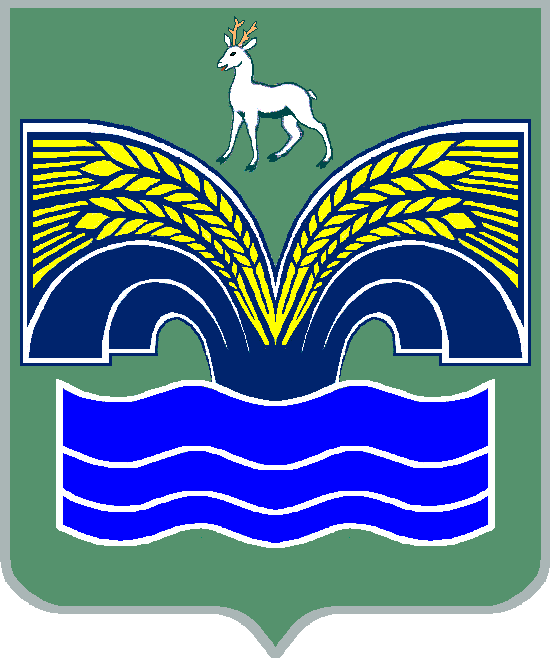 СЕЛЬСКОГО ПОСЕЛЕНИЯ ХИЛКОВОМУНИЦИПАЛЬНОГО РАЙОНА КРАСНОЯРСКИЙСАМАРСКОЙ ОБЛАСТИТРЕТЬЕГО СОЗЫВАРЕШЕНИЕ от 26 марта 2020 года № 13О предварительном одобрении проекта решения Собрания представителей сельского поселения Хилково муниципального района Красноярский Самарской области «О внесении изменений в Устав сельского поселения Хилково муниципального района Красноярский Самарской области» и вынесении проекта на публичные слушания В соответствии со статьями 28 и 44 Федерального закона от 06.10.2003 № 131-ФЗ «Об общих принципах организации местного самоуправления в Российской Федерации», Собрание представителей сельского поселения Хилково муниципального района Красноярский Самарской области РЕШИЛО:1. Предварительно одобрить проект решения Собрания представителей сельского поселения Хилково муниципального района Красноярский Самарской области «О внесении изменений в Устав сельского поселения Хилково муниципального района Красноярский Самарской области» (приложение к настоящему решению).2. В целях обсуждения проекта решения Собрания представителей сельского поселения Хилково муниципального района Красноярский Самарской области «О внесении изменений в Устав сельского поселения Хилково муниципального района Красноярский Самарской области» провести на территории сельского поселения Хилково муниципального района Красноярский Самарской области публичные слушания в соответствии с Порядком организации и проведения публичных слушаний в сельском поселении Хилково муниципального района Красноярский Самарской области, утвержденным решением Собрания представителей сельского поселения Хилково муниципального района Красноярский Самарской области от 16.02.2010 № 2.3. Срок проведения публичных слушаний составляет 30 (тридцать) дней: с 8 апреля 2020 года по 7 мая 2020 года.4. Обсуждение проекта решения Собрания представителей сельского поселения Хилково муниципального района Красноярский Самарской области «О внесении изменений в Устав сельского поселения Хилково муниципального района Красноярский Самарской области», а также учет представленных жителями поселения и иными заинтересованными лицами замечаний и предложений по проекту решения Собрания представителей сельского поселения Хилково муниципального района Красноярский Самарской области «О внесении изменений в Устав сельского поселения Хилково муниципального района Красноярский Самарской области» осуществляется в соответствии с Порядком организации и проведения публичных слушаний в сельском поселении Хилково муниципального района Красноярский Самарской области, утвержденным решением Собрания представителей сельского поселения Хилково муниципального  района Красноярский Самарской области от 16.02.2010 № 2.5. Органом, уполномоченным на организацию и проведение публичных слушаний в соответствии с настоящим решением, является Собрание представителей сельского поселения Хилково муниципального района Красноярский Самарской области.6. Место проведения публичных слушаний (место ведения протокола публичных слушаний) – 446396, Самарская область, Красноярский район, село Хилково, ул. Школьная, д.5.7. Мероприятие по информированию жителей поселения по вопросу публичных слушаний состоится 14 апреля 2020 года в 18.00 по адресу: 446396, Самарская область, Красноярский район, село Хилково, ул. Школьная, д.5.8. Назначить лицом, ответственным за ведение протокола публичных слушаний и протокола мероприятия по информированию жителей поселения по вопросу публичных слушаний, ведущего специалиста  Администрации сельского поселения Хилково Норкину Е.В..9. Прием замечаний и предложений по вопросу публичных слушаний, поступивших от жителей поселения и иных заинтересованных лиц, осуществляется по адресу, указанному в пункте 6 настоящего решения, в рабочие дни с 10 часов до 19 часов, в субботу с 12 часов до 17 часов. Письменные замечания и предложения подлежат приобщению к протоколу публичных слушаний.10. Прием замечаний и предложений по вопросу публичных слушаний оканчивается 4 мая 2020 года.11. Опубликовать настоящее решение, проект решения Собрания представителей сельского поселения Хилково муниципального района Красноярский Самарской области «О внесении изменений и дополнений в Устав сельского поселения Хилково муниципального района Красноярский Самарской области» (приложение к настоящему решению) в газете «Красноярский вестник».12. Настоящее решение вступает в силу со дня его официального опубликования. Председатель Собрания представителей сельского поселения Хилково муниципального района Красноярский Самарской области _______________ Х. АхметовГлавасельского поселения Хилковомуниципального районаКрасноярский Самарской области_____________ О.Ю. Долгов